Processus en amont 
Formulaire de demande D’ASSISTANCE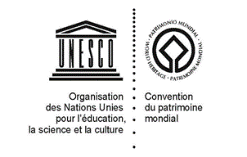 État(s) partie(s)Objet du conseil demandé au Centre du patrimoine mondial ou aux Organisations consultatives
(cochez la case correspondante)	Développement, révision ou harmonisation de Liste(s) indicative(s)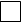 	Future proposition d'inscription potentielle - Le cas échéant, nom du ou des site(s)Brève description du site (résumé des informations factuelles et qualités du site, le cas échéant)Calendrier prévu pour la réalisation du Processus en amontUne visite sur place serait-elle nécessaire ?		Oui 		NonDisponibilité des fonds pour mettre en œuvre la demande (Veuillez indiquer comment vous avez l'intention de couvrir les coûts liés à la mise en œuvre de la demande de Processus en amont. Veuillez également indiquer si vous envisagez de demander l'assistance du Fonds du patrimoine mondial, sous réserve d’éligibilité (mécanisme d’Assistance internationale ou ligne budgétaire des missions de conseil), ou d'une autre source de financement). Informations supplémentaires que vous pourriez souhaiter fournirCoordonnées des autorités responsables (nom, titre, e-mail, téléphone)Signature au nom de (ou des) État(s) partie(s)La version originale remplie et signée du présent formulaire de demande d'assistance en amont est à envoyer, en anglais ou en français, à : 
Centre du patrimoine mondial de l'UNESCO
7, place de Fontenoy
75352 Paris 07 SP
France
Téléphone : +33 (0)1 45 68 11 36 
Courrier électronique : wh-upstream@unesco.org 